FORMULARZ ZGŁOSZENIOWY DO KONKURSU„BIZNES WRAŻLIWY SPOŁECZNIE” EDYCJA 2022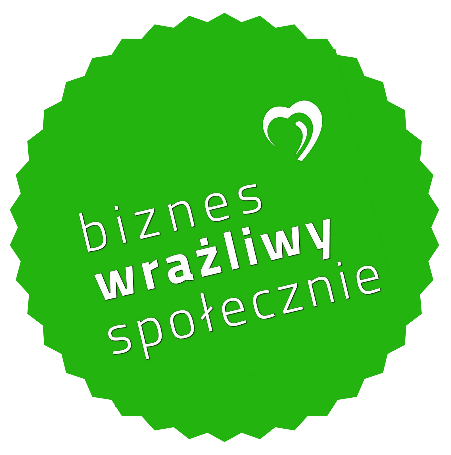 I. Dane zgłoszeniowe podmiotuII. Zaangażowanie społeczne i rozwój społeczności lokalnej – opis działań.Nazwa przedsiębiorstwa:Adres siedziby:Tel. /Mail./Strona www. Branża:Osoba do kontaktu ze strony przedsiębiorstwaImię i Nazwisko:Tel.:Mail:Imię i Nazwisko:Tel.:Mail:Osoba zgłaszająca Imię i Nazwisko:Tel.Mail.:Imię i Nazwisko:Tel.Mail.:Wyrażam zgodę na przetwarzanie przez Fundację na rzecz Collegium Polonicum z siedzibą w Słubicach, ul. Kościuszki 1, 69-100 Słubice, moich danych osobowych zawartych w formularzu zgłoszeniowym w celu realizacji i udziału w konkursie Biznes Wrażliwy Społecznie.Administratorem danych osobowych jest Fundacja na rzecz Collegium Polonicum z siedzibą w Słubicach, ul. Kościuszki 1, 69-100 Słubice. Dane teleadresowe: odo@fundacjacp.org. Dane przetwarzane są na podstawie art. 6 ust. 1 lit. a rozporządzenia ogólnego o ochronie danych osobowych z dnia 27.04.2016 r., dalej RODO - w celu udziału w konkursie Biznes Wrażliwy Społecznie edycja 2021 i mogą być udostępniane innym podmiotom w celach związanych z realizacją konkursu.Administrator nie udostępnia danych ani nie przekazuje ich do państwa trzeciego.Dane będą przechowywane przez okres niezbędny do realizacji ww. konkursu, nie dłużej jednak niż do 31.12.2023 r.Podanie danych jest dobrowolne ale niezbędne do udziału w konkursie.Dane nie będą podlegały zautomatyzowanemu przetwarzaniu, w tym profilowaniuPrzysługuje Pani/Panu prawo dostępu do swoich danych, ich poprawiania, sprostowania, usunięcia lub ograniczenia przetwarzania danych osobowych oraz do wniesienia sprzeciwu wobec takiego przetwarzania. Przysługuje Pani/Panu prawo do przeniesienia oraz wniesienia skargi do organu nadzorczego, prawo do bycia zapomnianym.Wyrażam zgodę na przetwarzanie przez Fundację na rzecz Collegium Polonicum z siedzibą w Słubicach, ul. Kościuszki 1, 69-100 Słubice, moich danych osobowych zawartych w formularzu zgłoszeniowym w celu realizacji i udziału w konkursie Biznes Wrażliwy Społecznie.Administratorem danych osobowych jest Fundacja na rzecz Collegium Polonicum z siedzibą w Słubicach, ul. Kościuszki 1, 69-100 Słubice. Dane teleadresowe: odo@fundacjacp.org. Dane przetwarzane są na podstawie art. 6 ust. 1 lit. a rozporządzenia ogólnego o ochronie danych osobowych z dnia 27.04.2016 r., dalej RODO - w celu udziału w konkursie Biznes Wrażliwy Społecznie edycja 2021 i mogą być udostępniane innym podmiotom w celach związanych z realizacją konkursu.Administrator nie udostępnia danych ani nie przekazuje ich do państwa trzeciego.Dane będą przechowywane przez okres niezbędny do realizacji ww. konkursu, nie dłużej jednak niż do 31.12.2023 r.Podanie danych jest dobrowolne ale niezbędne do udziału w konkursie.Dane nie będą podlegały zautomatyzowanemu przetwarzaniu, w tym profilowaniuPrzysługuje Pani/Panu prawo dostępu do swoich danych, ich poprawiania, sprostowania, usunięcia lub ograniczenia przetwarzania danych osobowych oraz do wniesienia sprzeciwu wobec takiego przetwarzania. Przysługuje Pani/Panu prawo do przeniesienia oraz wniesienia skargi do organu nadzorczego, prawo do bycia zapomnianym. TAK NIE       OPIS DZIAŁAŃCzego dotyczy działanie, do jakiej grupy jest kierowane, czy realizowane jest samodzielnie czy z innymi podmiotami.……………………………………………………………………………………………………………………………………………………………………..……………………………………………………………………………………………………………………………………………………………………...………………………………………………………………………………………………………………………………………………………………………..………………………………………………………………………………………………………………………………………………………………………………………………………………………………………………………………………………………………………………………………………………….……………………………………………………………………………………………………………………………………………………………………….……………………………………………………………………………………………………………………………………………………………………….………………………………………………………………………………………………………………………………………………………………………………………………………………………………………………………………………………………………………………………………………………………………………………………………………………………………………………………………………………………………………………………………………………………………………………………………………………………………………………………………………………………………………………………………………………………………………………………………………………………………………………………………………………..……………………………………………………………………………………………………………………………………………………………………………………………………………………………………………………………………………………………………………………………………………………………………………………………………………………………………………………………………………………………………………………………………………………………………………………………………………………………………………………………………………………………………………………………………………………………………………………………………………………………………………………………………………………………………………………………………………………………………………………………………………………………………………………………………………….………………………………………………………………………………………………………………………………………………………………………………………………………………………………………………………………………………………………………………………………………………………………………………………………………………………………………………………………………………………………………………………………………………………………………………………………………………………………………………………………………………………………………………………………………………………………………………………………………………………………………………………………………………………………………………………………………………………………………………………………………………………………………………………………………………………………………………………………………………………………………………………………………………………………………………………………………………………………………………………………………………………………………………………………………………………………………………………………………………………………………………………………………………………………………………………………………………………………………………………………………………………………………………………………………………………………………………………………………………………………………………………………………………………………………………………………………………………………………………………………………………………………………………………………………………………………………………………………………………………………………………………………………………………………………………………………………………………………………………………………………………………………………………………………………………………………………………………………………………………………………………………………………………………………………………………………………………………………………………………………………………………………………………………………………………………………………………………………………………………………………………………………………………………………………………………………………………………………………………………………………………………………………………………………………………….........................